Диакон Борис Юрьевич Иванов6 июня 1962 г.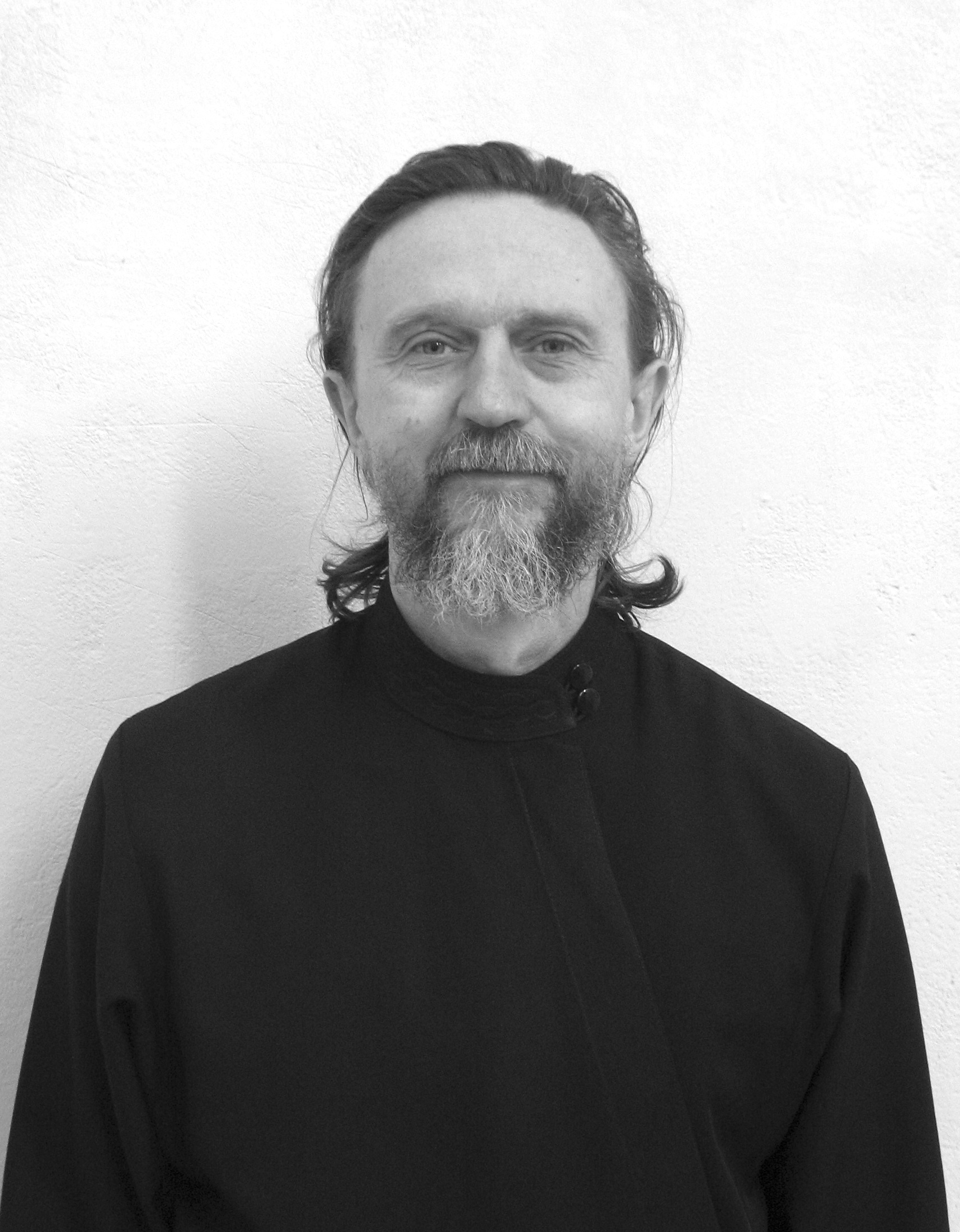 Штатный клирикХрам св. прав. Иоанна Русского в Фили - ДавыдковеСветское образованиеСредне-специальное: 1981 г. – Московский  Радио-аппарато-строительный техникум. Духовное образование                2015 г. – ПСТГУ                2015 г. - ПСТБИХиротонисан13 ноября 2016г. в сан диаконаДень тезоименитства6 августаНаградыИерархические (богослужебные награды): Не имеетЦерковные награды (Патриаршая грамота, ордена, медали): Не имеет